Sample Course Outline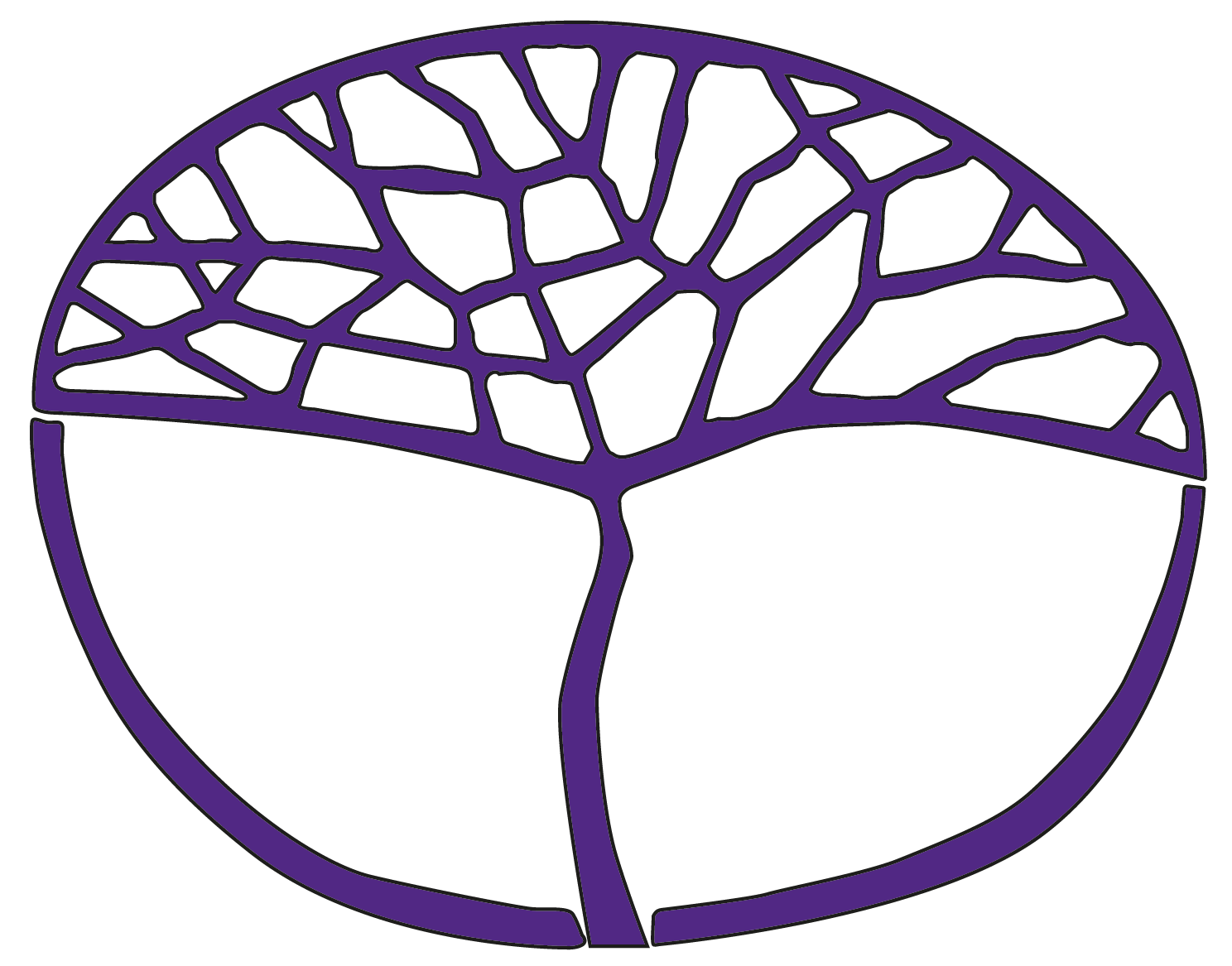 Materials Design and TechnologyPreliminary Unit 1 and Unit 2Copyright© School Curriculum and Standards Authority, 2014This document – apart from any third party copyright material contained in it – may be freely copied, or communicated on an intranet, for non-commercial purposes in educational institutions, provided that the School Curriculum and Standards Authority is acknowledged as the copyright owner, and that the Authority’s moral rights are not infringed.Copying or communication for any other purpose can be done only within the terms of the Copyright Act 1968 or with prior written permission of the School Curriculum and Standards Authority. Copying or communication of any third party copyright material can be done only within the terms of the Copyright Act 1968 or with permission of the copyright owners.Any content in this document that has been derived from the Australian Curriculum may be used under the terms of the Creative Commons Attribution-NonCommercial 3.0 Australia licenceDisclaimerAny resources such as texts, websites and so on that may be referred to in this document are provided as examples of resources that teachers can use to support their learning programs. Their inclusion does not imply that they are mandatory or that they are the only resources relevant to the course.Sample course outlineMaterials Design and Technology – PreliminaryUnit 1 and Unit 2Unit 1 (notional timeframe only – may take up to whole year)Unit 2 (notional timeframe only – may take up to whole year)WeekKey teaching pointsContent1Introduction to design, materials and workshop/studioMaterials – nature and properties of materialsIdentify, by appearance and name, materials within the chosen contextIdentify basic aesthetic properties or characteristicsMaterials in contextIdentify basic uses for materials within the chosen context Design fundamentals and skillsSeek and discuss links between design processes and final products, such as design concept sketches compared to the finished productIdentify a product from its design and determine that the product and design are the same objectUse pre-prepared designs to make design choicesDecision making: make design choices based on colour and shape2–4Design fundamentals and skillsTask 1: Introduction to simple design through products and materialsThe nature and properties of materials of different productsIntroduction to a design process. Look at products and materials using design fundamentals, such as colour, appearance, texture and weight Task 1 due Week 2Task 2: Material differences and usesExplore differences in products and materialsLikes and preferences based on design choices and design fundamentalsTask 2 due Week 4Materials – nature and properties of materialsIdentify, by appearance and name, materials within the chosen contextIdentify basic aesthetic properties or characteristicsMaterials in contextIdentify basic uses for materials within the chosen context Design fundamentals and skillsSeek and discuss links between design processes and final products, such as design concept sketches compared to the finished productIdentify a product from its design and determine that the product and design are the same objectUse pre-prepared designs to make design choicesDecision making: make design choices based on colour and shape5–7Use of technology – practical skills and techniques within the design processTask 3: Methods of communicating design ideasStudents use simple drawing and annotation techniques to develop a product, or use pre-prepared drawings of designs to make changes by design choicesTask 3 due Week 7Skills and techniquesUse pre-prepared design in developing a solutionUse simple graphic communication technologiesName and use basic equipment as appropriate to context8–15Use of technology – safety, production skills and techniquesTask 4: Manufacture the productPractical skills and techniques are used in the manipulation of materials to produce the product, as applicable to context.Safety; students’ correct use of personal protective equipment (PPE) where applicableProduction management as directed by the teacherTask 4 due Week 15Name and use basic equipment as appropriate to contextManipulate materialsSafetyCorrect use of personal protective equipment (PPE) where applicableProduction managementUse teacher-directed design, production plans and processesWith supervision, use simple tools and/or machines safelyCommunicate and describe, in simple terms, the production processDemonstrate workshop clean-up procedures16Design fundamentals and skillsEvaluation of productsTask 5: Presentation of completed productTask 5 due Week 16Design fundamentals and skillsSeek and discuss links between design processes and final products, such as design concept sketches compared to the finished productWeekKey teaching pointsContent1Re-introduction to design, materials and workshop/studioNature and properties of materialsIdentify, by appearance and name, within the chosen context metals – steel, aluminium, copper, brass, tin, stainless steeltextiles – cotton, denim, linen, wool, silk wood – softwoods, hardwoods, manufactured boardsIdentify basic aesthetic properties or characteristics, such as:colour – bright, dullappearance – patterned, plain texture – soft, hard, smooth, roughweight – heavy, light Materials in contextWithin a chosen context, identify common materials and describe their uses Name some products or objects made from common materials Design fundamentals and skillsIdentify product/s and discuss:factors affecting design, chosen from:personal likes/dislikesaesthetics – appearance, formfunction – purpose, usesafety – design requirements cost – compare similar productsSeek and discuss links between designs and final productsUse a guided design method or 
pre-prepared designed components to develop own solutionDecision making: make design choices based on factors affecting design2–4Design fundamentals and skillsTask 6: Explore the nature and properties of different materials in different productsContinue with a design processLook at a range of different materials using design fundamentals: colour, appearance, texture and weight Task 6 due Week 2Task 7: Explore differences in products and materialsPersonal likes and preferences based on design fundamentals and factors affecting designTask 7 due Week 4Nature and properties of materialsIdentify, by appearance and name, within the chosen context metals – steel, aluminium, copper, brass, tin, stainless steeltextiles – cotton, denim, linen, wool, silk wood – softwoods, hardwoods, manufactured boardsIdentify basic aesthetic properties or characteristics, such as:colour – bright, dullappearance – patterned, plain texture – soft, hard, smooth, roughweight – heavy, light Materials in contextWithin a chosen context, identify common materials and describe their uses Name some products or objects made from common materials Design fundamentals and skillsIdentify product/s and discuss:factors affecting design, chosen from:personal likes/dislikesaesthetics – appearance, formfunction – purpose, usesafety – design requirements cost – compare similar productsSeek and discuss links between designs and final productsUse a guided design method or 
pre-prepared designed components to develop own solutionDecision making: make design choices based on factors affecting design5–7Use of technology – practical skills and techniquesTask 8: Students use simple drawing and annotation techniques to develop a product, making changes by design choices within the design process, to develop an individual design solutionTask 8 due Week 7Use of technology – skills and techniquesUse a guided design method or 
pre-prepared designed components to develop own solutionUse basic graphic skills, such as desktop publishing and/or hand sketching with simple annotation2D pencil sketchescolour drawingsICT drawingUse appropriate terminology and conventions8–15Use of technology – safety, production skills and techniquesTask 9: Manipulation of materials to produce the product, as applicable to contextSafety; correct use of personal protective equipment (PPE) where applicableProduction management as directed by teacherTask 9 due Week 15Use of technology – skills and techniquesName and use basic equipment as appropriate to contextManipulate materialsmark out parts/shapescut out and/or shape parts/shapesjoin or assemble and finishingSafetyCorrect use of personal protective equipment (PPE) where applicableProduction managementUse teacher-directed design, production plans and processesWith supervision, use simple tools and machines safelyCommunicate and describe the production process in simple termsMaintain progress to complete a finished product16Design fundamentals and skillsEvaluation of productsTask 10: Presentation of completed product/sTask 10 due Week 16Design fundamentals and skillsIdentify product/s and discuss factors affecting designSeek and discuss links between designs and final products